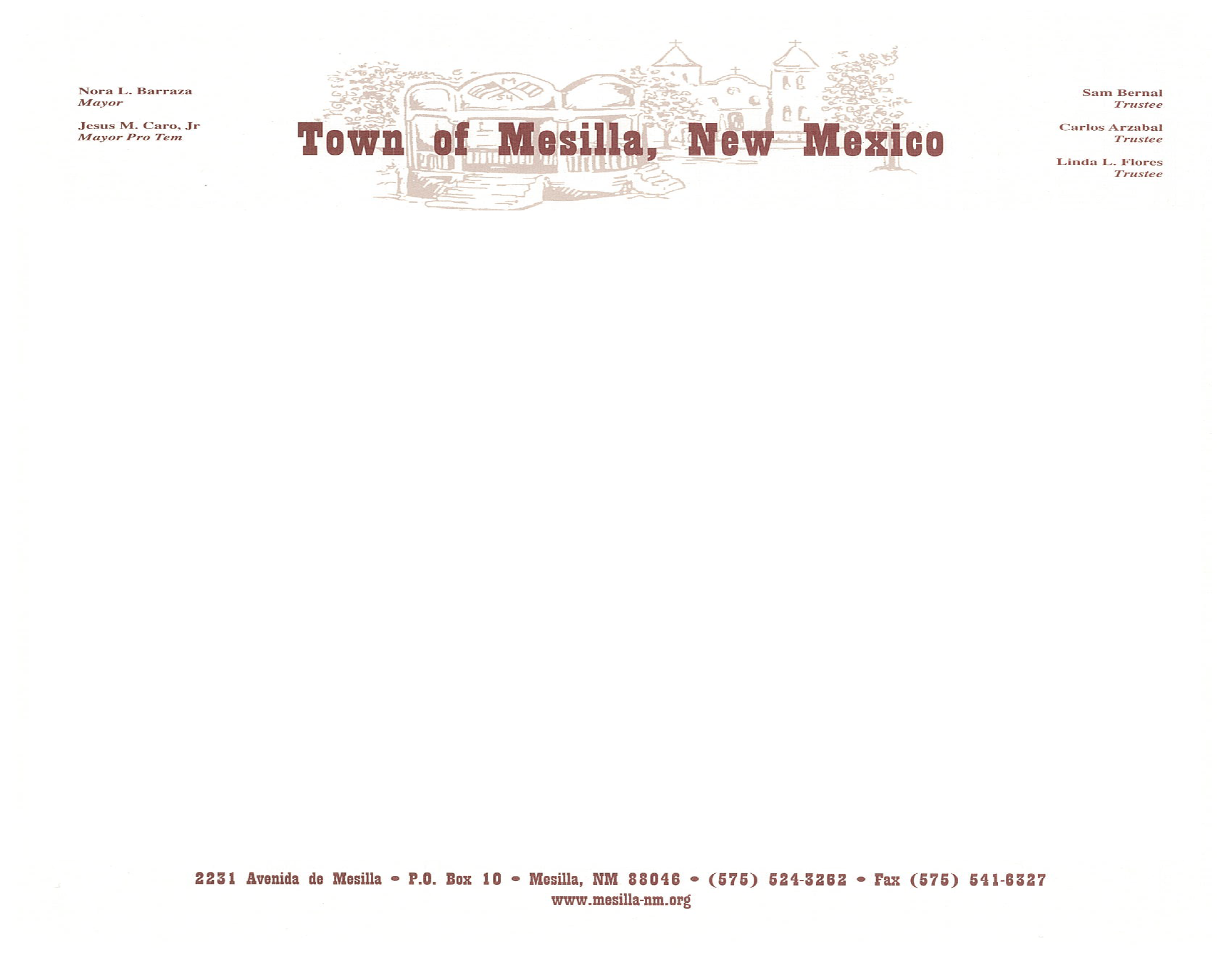 PZHAC SPECIAL WORK SESSION AGENDAFEBRUARY 9, 2021THE PLANNING, ZONING AND HISTORICAL APPROPRIATENESS COMMISSION (PZHAC) WILL HOLD A SPECIAL WORK SESSION ON TUESDAY, FEBRUARY 9, 2021 AT 9:30 A.M. IN THE BOARD ROOM OF THE MESILLA TOWN HALL, 2231 AVENIDA DE MESILLA.DISCUSSION OF ELEMENTS OF THE MTC CHAPTER 18 OF CONCERN TO THE PZHACPZHAC/STAFF COMMENTSADJOURNMENTNOTICEIf you need an accommodation for a disability to enable you to fully participate in the hearing or meeting, please contact us at 524-3262 at least 48 hours prior to the meeting.Posted on 2/5/2021 at the following locations: Town Hall - 2231 Avenida de Mesilla; Public Safety Building - 2670 Calle de Parian; Mesilla Community Center - 2251 Calle de Santiago; Shorty’s Food Mart - 2290 Avenida de Mesilla; Avenida de Mesilla and the U.S. Post Office - 2253 Calle de Parian.and the U.S. Post Office - 2253 Calle de Parian.